Задача 6Бак разделен на 2 (два) отсека тонкой перегородкой. Из отсека I вода через отверстие в перегородке диаметром d1, расположенном на высоте h1 от дна, поступает в отсек II, а из отсека II через внешний цилиндрический насадок диаметром d2 выливается наружу. Высота расположения насадка над дном – h2. Уровень воды над центром отверстия в отсеке I равен H1. Движение установившееся. Требуется определить: Расход Q.Перепад уровней воды в отсеках h.Исходные данные:d1=4.0смd2=5.0смH1=3.5мh1=3.0мh2=1.0м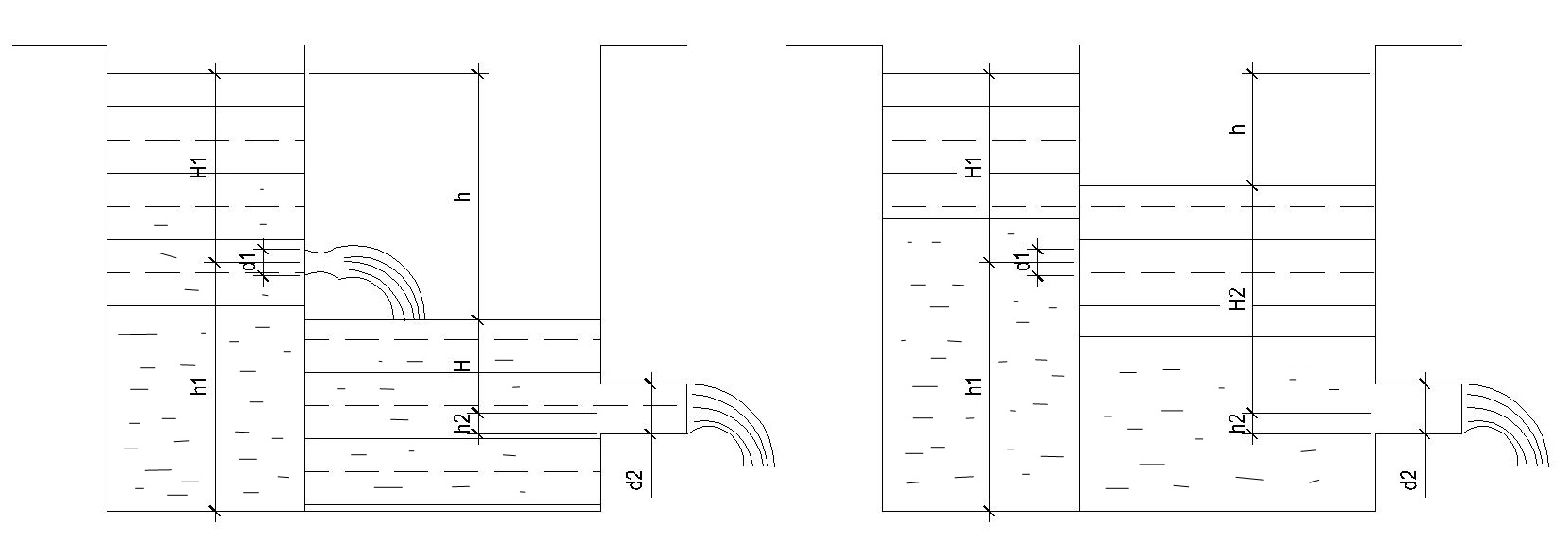 	Рис.1                                             Рис.2РЕШЕНИЕИсходные данные:d1=4.0смd2=5.0смH1=3.5мh1=3.0мh2=1.0мμо=0.62μн=0.82Решение начинаем с предположения о незатопленном отверстии. Находим расход Q: = =0.0064м3/сУчитывая равенство расходов из отверстия и насадки определяем Н2:Так как:  (h2+Н2)=1.0м+0.8м=1.8м<h1,  расход определен верно.Определим перепад высот h:h=(h1+H1)-(h2+H2)=(3+3.5)-(1+0.8)=3.7мДанным расчетам соответствует рис.1.